Prilog 1PODACI O PODNOSIOCU ZAHTJEVAPODACI O INVESTICIJI DOKUMENTACIJA KOJA SE PRILAŽE UZ ZAHTJEV                                                                                                                                                    (označiti „X“)                                                                                                                                  CRNA GORA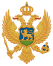 ZAHTJEV ZA DODJELU PODRŠKE ZA MODERNIZACIJU PROFESIONALNE RIBOLOVNE FLOTE U MALOM PRIVREDNOM RIBOLOVU ZA PLOVILA DO 10 M LOADatum prijema: MINISTARSTVO POLJOPRIVREDE I RURALNOG RAZVOJAZAHTJEV ZA DODJELU PODRŠKE ZA MODERNIZACIJU PROFESIONALNE RIBOLOVNE FLOTE U MALOM PRIVREDNOM RIBOLOVU ZA PLOVILA DO 10 M LOAMINISTARSTVO POLJOPRIVREDE I RURALNOG RAZVOJAZAHTJEV ZA DODJELU PODRŠKE ZA MODERNIZACIJU PROFESIONALNE RIBOLOVNE FLOTE U MALOM PRIVREDNOM RIBOLOVU ZA PLOVILA DO 10 M LOABroj predmeta:Rimski trg 46ZAHTJEV ZA DODJELU PODRŠKE ZA MODERNIZACIJU PROFESIONALNE RIBOLOVNE FLOTE U MALOM PRIVREDNOM RIBOLOVU ZA PLOVILA DO 10 M LOA81000 PodgoricaZAHTJEV ZA DODJELU PODRŠKE ZA MODERNIZACIJU PROFESIONALNE RIBOLOVNE FLOTE U MALOM PRIVREDNOM RIBOLOVU ZA PLOVILA DO 10 M LOAIme i prezime / naziv Adresa Telefon E-mail adresaJMBG / PIBPoslovna banka Broj žiro računa OPREMANJE I REKONSTRUKCIJA RIBOLOVNOG PLOVNOG OBJEKTAnavesti komponente predmetne nabavke1. OPREMANJE I REKONSTRUKCIJA RIBOLOVNOG PLOVNOG OBJEKTAnavesti komponente predmetne nabavke2. OPREMANJE I REKONSTRUKCIJA RIBOLOVNOG PLOVNOG OBJEKTAnavesti komponente predmetne nabavke3. OPREMANJE I REKONSTRUKCIJA RIBOLOVNOG PLOVNOG OBJEKTAnavesti komponente predmetne nabavke4. OPREMANJE I REKONSTRUKCIJA RIBOLOVNOG PLOVNOG OBJEKTAnavesti komponente predmetne nabavke5. OPREMANJE I REKONSTRUKCIJA RIBOLOVNOG PLOVNOG OBJEKTAnavesti komponente predmetne nabavke6. OPREMANJE I REKONSTRUKCIJA RIBOLOVNOG PLOVNOG OBJEKTAnavesti komponente predmetne nabavke7. OPREMANJE I REKONSTRUKCIJA RIBOLOVNOG PLOVNOG OBJEKTAnavesti komponente predmetne nabavke8.  OPREMANJE I REKONSTRUKCIJA RIBOLOVNOG PLOVNOG OBJEKTAnavesti komponente predmetne nabavke9. OPREMANJE I REKONSTRUKCIJA RIBOLOVNOG PLOVNOG OBJEKTAnavesti komponente predmetne nabavke10. ZAMJENA RIBOLOVNOG PLOVNOG OBJEKTAnavesti komponente predmetne nabavke1. ZAMJENA POGONSKOG GENERATORAnavesti komponente predmetne nabavke1. OPREMA ZA RIBOLOV I PLOVIDBUnavesti komponente predmetne nabavke1. OPREMA ZA RIBOLOV I PLOVIDBUnavesti komponente predmetne nabavke2. OPREMA ZA RIBOLOV I PLOVIDBUnavesti komponente predmetne nabavke3. OPREMA ZA RIBOLOV I PLOVIDBUnavesti komponente predmetne nabavke4. OPREMA ZA RIBOLOV I PLOVIDBUnavesti komponente predmetne nabavke5. OPREMA ZA RIBOLOV I PLOVIDBUnavesti komponente predmetne nabavke6. OPREMA ZA RIBOLOV I PLOVIDBUnavesti komponente predmetne nabavke7. OPREMA ZA RIBOLOV I PLOVIDBUnavesti komponente predmetne nabavke8. OPREMA ZA RIBOLOV I PLOVIDBUnavesti komponente predmetne nabavke9. OPREMA ZA RIBOLOV I PLOVIDBUnavesti komponente predmetne nabavke10. NABAVKA SIGURNOSNE OPREME NA RIBOLOVNOM OBJEKTUnavesti komponente predmetne nabavke1. Kopija važeće dozvole za obavljanje privrednog ribolovaPotvrda o otvorenom žiro računuOriginal faktura/-e ili račun/-iDokaz da je kupljena roba ili oprema plaćena - fiskalni račun, ovjerena potvrda o prenosu sredstava ili ovjeren izvod iz banke o prenosu sredstavaOvjeren swift i jedinstvena carinska isprava (u slučaju kupovine iz inostranstva)Garantni list (za elektronski uređaj/novi pogonski generator/ledomat, odnosno opremu koja podliježe garanciji)Saglasnost o tehničko-tehnološkim karakteristikama ribolovnog alata i opreme (u slučaju nabavke ribolovnog alata ili repromaterijala za izradu ribolovnog alata koji nije upisan u dozvolu za obavljanje privrednog ribolova)Kopija stare i nove plovidbene dozvole i novo Svjedočanstvo o sposobnosti broda za plovidbu (u slučaju zamjene pogonskog generatora)Zahtjev za promjenu dozvole za obavljanje privrednog ribolova (u slučaju nabavke ribolovnog alata koji nije unešen u dozvolu ili zamjene pogonskog generatora)Zbirni iznos podnešenih računa€Kontakt osoba:Datum i mjesto:U Podgorici, _________/ _________/ 2018Potpis i pečat: